Et lite eksempel på kakeutvalget fra Bykle HotellRosemalte kaker, kan lages i forskjellige størrelser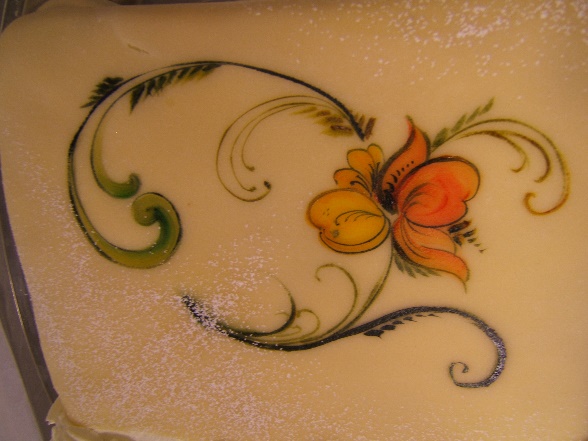 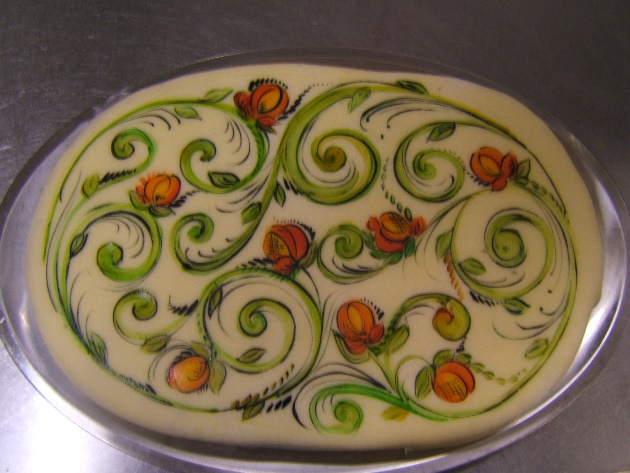 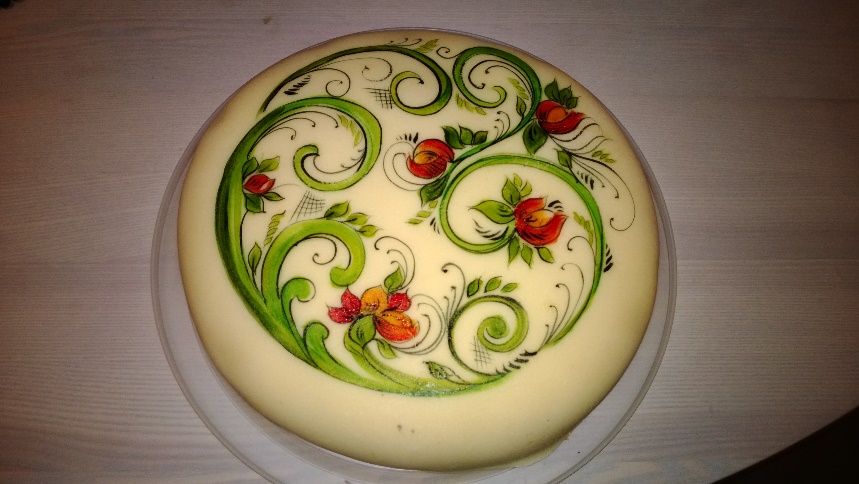 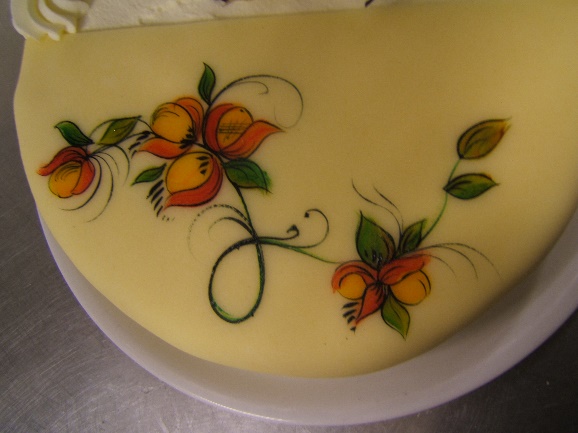 Temakaker, her er det bare å komme med ønsker, prisene varierer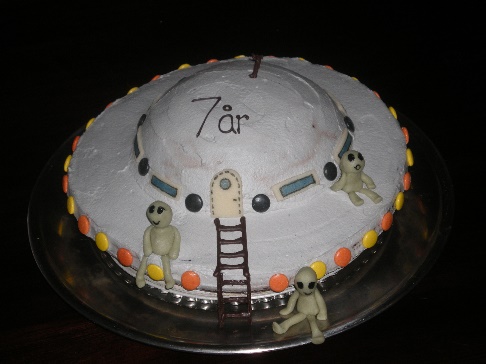 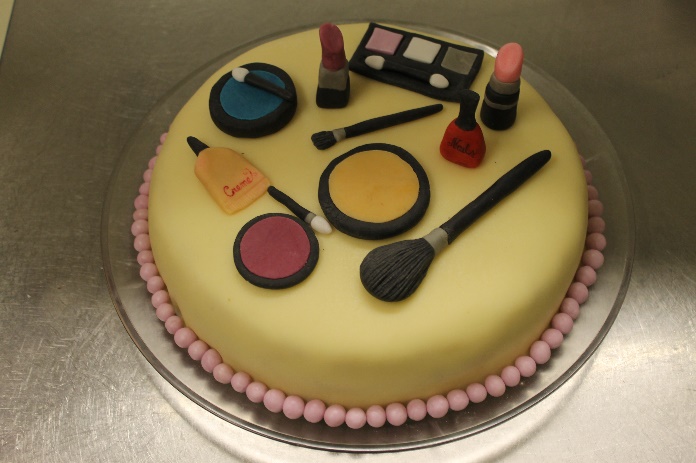 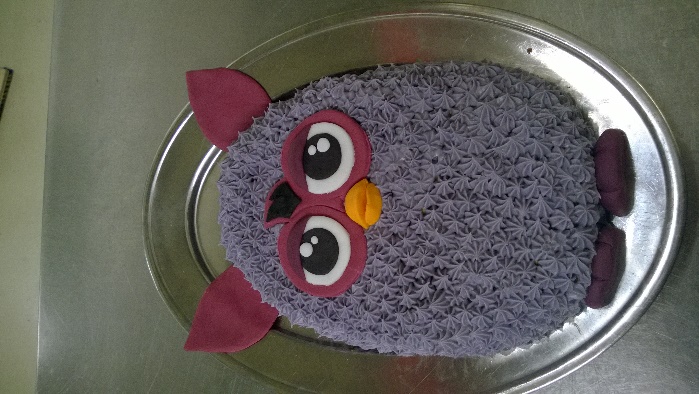 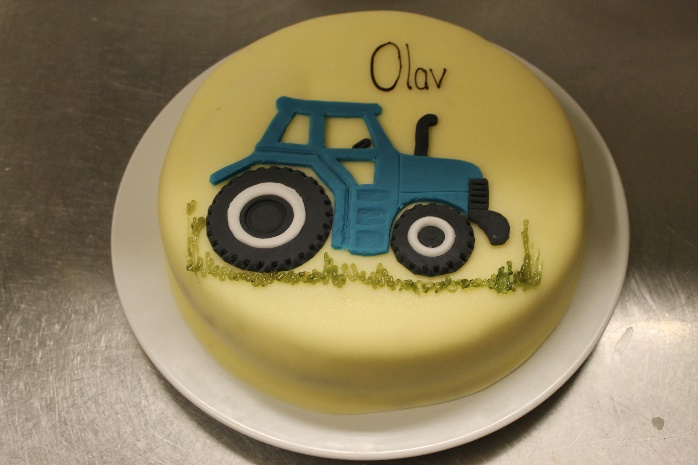 Vi lager bryllupskaker i forskjellige varianter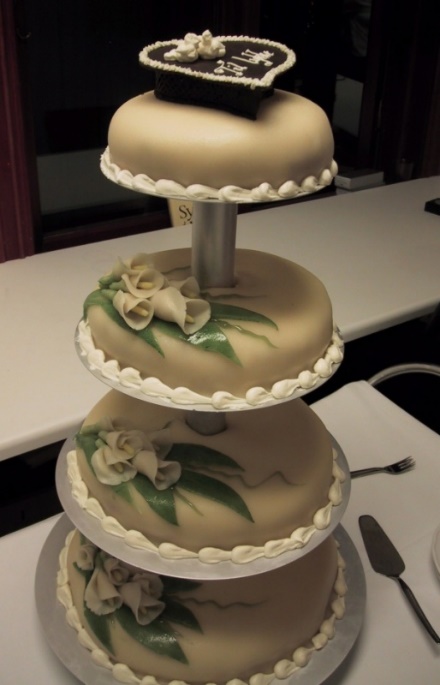 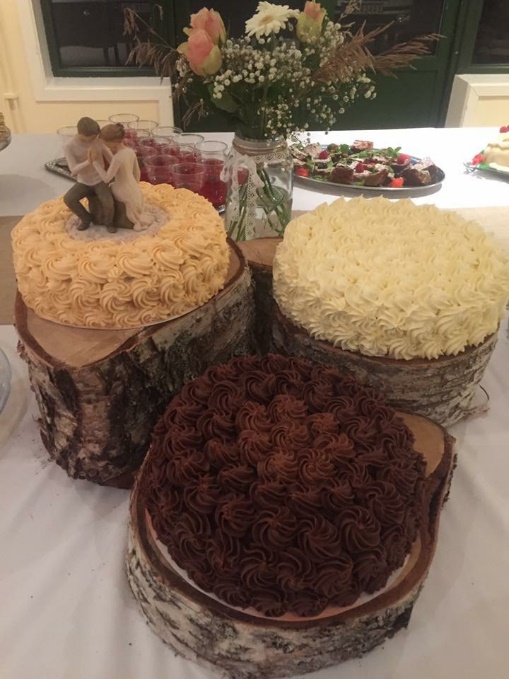 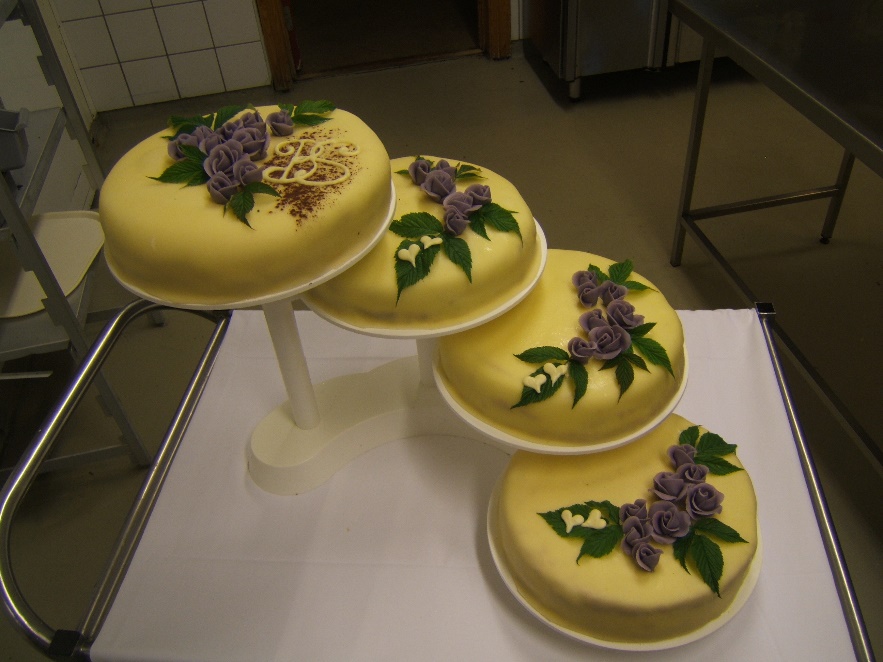 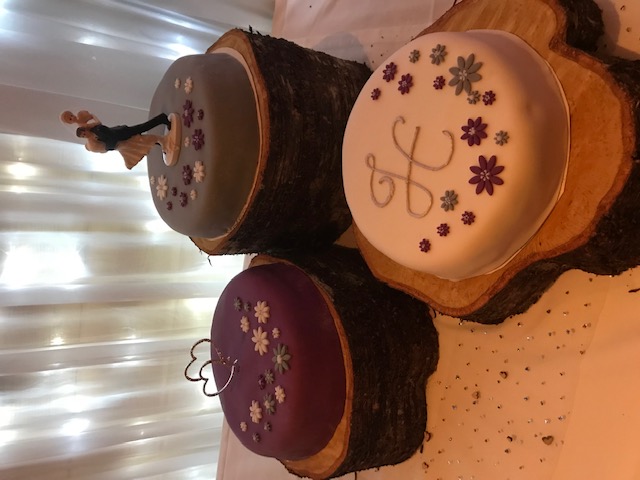 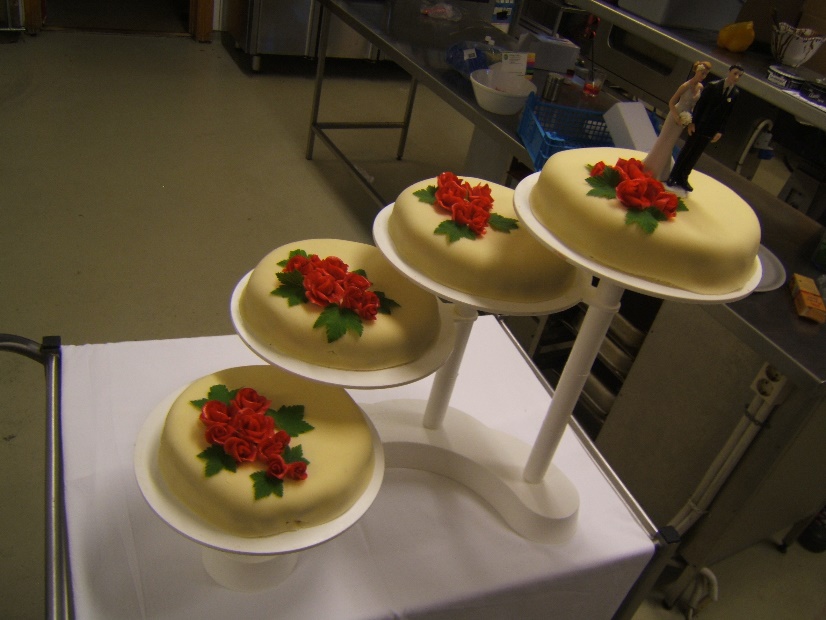 Eller helt vanlige kaker: sjokolade, gulrot, marsipan, bløtekake, eplekake etc.Spør om tilbud!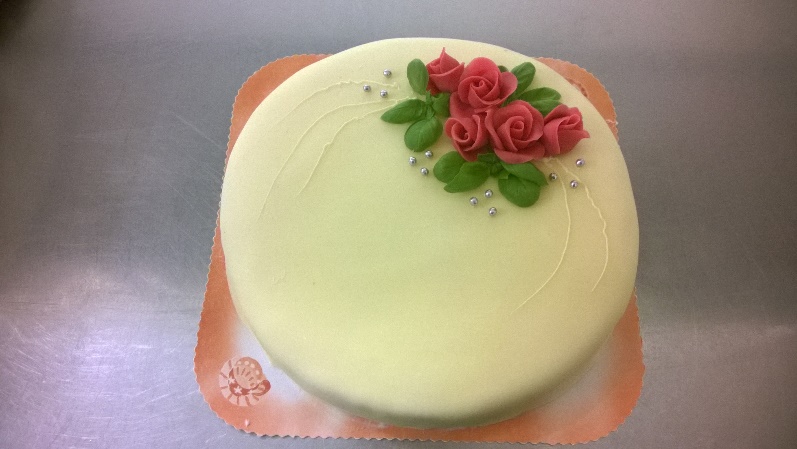 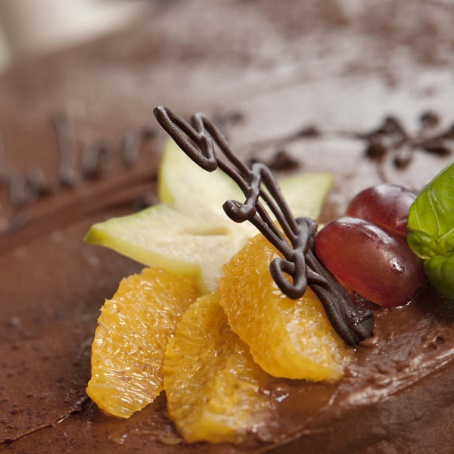 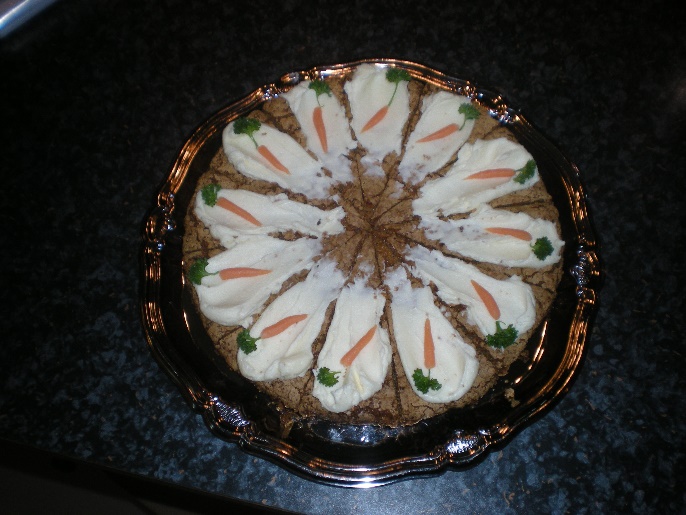 